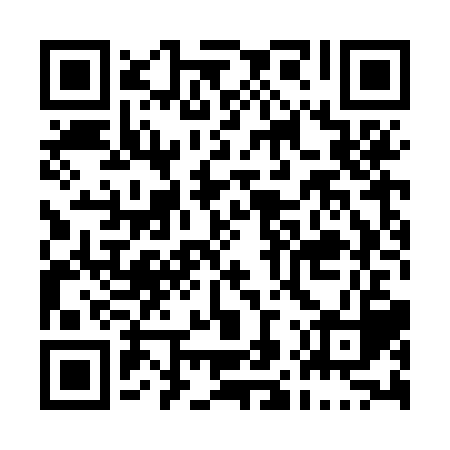 Prayer times for Three Mile Rock, Newfoundland and Labrador, CanadaWed 1 May 2024 - Fri 31 May 2024High Latitude Method: Angle Based RulePrayer Calculation Method: Islamic Society of North AmericaAsar Calculation Method: HanafiPrayer times provided by https://www.salahtimes.comDateDayFajrSunriseDhuhrAsrMaghribIsha1Wed4:065:561:186:248:4110:312Thu4:035:541:186:258:4210:343Fri4:015:531:186:268:4410:364Sat3:585:511:186:278:4510:385Sun3:565:491:186:278:4710:416Mon3:535:481:186:288:4810:437Tue3:505:461:176:298:5010:468Wed3:485:451:176:308:5110:489Thu3:455:431:176:318:5310:5110Fri3:435:411:176:328:5410:5311Sat3:405:401:176:338:5510:5612Sun3:385:381:176:348:5710:5813Mon3:355:371:176:348:5811:0114Tue3:335:361:176:359:0011:0315Wed3:305:341:176:369:0111:0616Thu3:285:331:176:379:0311:0817Fri3:255:321:176:389:0411:1118Sat3:245:301:176:399:0511:1219Sun3:235:291:176:399:0711:1220Mon3:235:281:186:409:0811:1321Tue3:225:271:186:419:0911:1422Wed3:225:251:186:429:1111:1423Thu3:215:241:186:429:1211:1524Fri3:215:231:186:439:1311:1625Sat3:205:221:186:449:1411:1626Sun3:205:211:186:459:1511:1727Mon3:195:201:186:459:1711:1728Tue3:195:191:186:469:1811:1829Wed3:195:191:186:479:1911:1930Thu3:185:181:196:479:2011:1931Fri3:185:171:196:489:2111:20